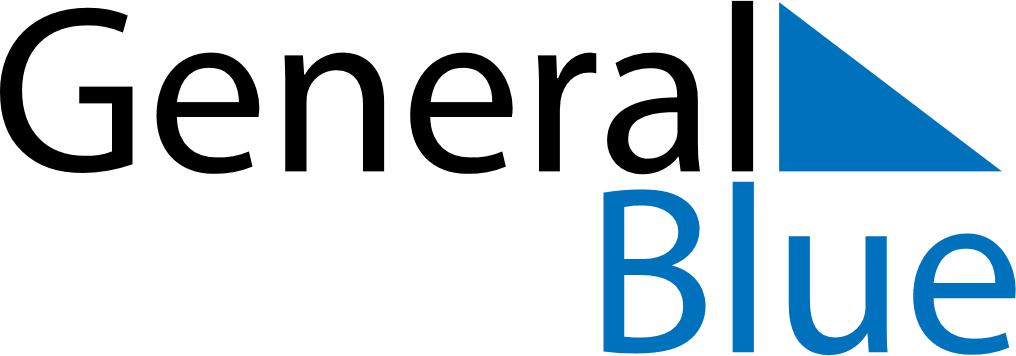 February 2024February 2024February 2024February 2024February 2024February 2024UgandaUgandaUgandaUgandaUgandaUgandaMondayTuesdayWednesdayThursdayFridaySaturdaySunday123456789101112131415161718Ash WednesdayArchbishop Janan Luwum Day1920212223242526272829NOTES